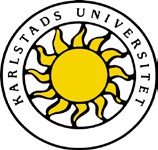 Underlag för självvärdering vid ansökan om tillgodoräknande av VFUKPU 60 VFU 2Målet med självvärderingen är att du ska visa dina reella kompetenser i relation till den aktuella kursens lärandemål. För att göra det behöver du beskriva och förklara hur du tillägnat dig kunskaper, färdigheter och förmågor som motsvarar de lärandemål som kursplanen omfattar. Självvärderingen ska utgå ifrån konkreta exempel från din yrkesverksamhet vilka visar dina kunskaper, färdigheter och förmågor som du beskriver och analyserar.  Bifoga och kommentera planeringar, bedömningsunderlag eller annat material som kan bidra till att visa och konkretisera dina kompetenser i relation till lärandemålen. Lärandemål för VFU 2Efter den andra VFU-kursen ska studenten kunna:1. gestalta och förmedla de grundläggande värden som anges i styrdokumenten i samspel med elever, personal och i förekommande fall vårdnadshavare, 2. kommunicera professionsinriktat med elever och personal både i grupp och enskilt, med ett för sammanhanget funktionellt och adekvat språkbruk i tal och skrift, 3. med viss handledning planera, leda, genomföra och följa upp sekvenser av undervisning med utgångspunkt i skolans styrdokument och teoretiskt förankrat i ämneskunskap och ämnesdidaktik, 4. redogöra för lagstiftning angående skolans skyldigheter att förebygga och åtgärda diskriminering och kränkningar samt jämföra det med lokala styrdokument, t.ex. den lokala planen mot diskriminering och kränkande behandling, samt skolans praktik,5. med viss handledning integrera ett normkritiskt perspektiv med fokus på jämställdhet och jämlikhet i den pedagogiska verksamheten, 6. med viss handledning planera och genomföra undervisning med beaktande av elevers olika förutsättningar, samt reflektera över skolans hälsofrämjande arbete, 7. med viss handledning bedöma elevers kunskapsutveckling och skolsociala situation samt diskutera hur detta kan kommuniceras med elever, vårdnadshavare och personal, 8. analysera egen och andras undervisning och argumentera för hur den förankras i styrdokument, ämneskunskap och ämnesdidaktik samt 9. reflektera över den egna professionsutvecklingen samt identifiera vidare behov av utveckling.L ärande m ål 1Efter den andra VFU-perioden ska studenten kunna gestalta och förmedla de grundläggande värden som anges i styrdokumenten i samspel med elever, personal och i förekommande fall vårdnadshavare.Det innebär att du utifrån din verksamhet i skolan beskriver och analyserar hur du:i arbetet med elever, vårdnadshavare och personal beaktar varje människas egenvärde och visar respekt för individen arbetar aktivt och kommunikativt för att tydliggöra, synliggöra och förmedla de grundläggande värden som anges i styrdokumenten både i undervisning och övrig verksamhettar klart avstånd från och motverkar aktivt sådant som strider mot de grundläggande värden som ange i styrdokumenten både i undervisning och övrig verksamhetexemplifierar och diskuterar hur du genom ditt agerande främjat skolans värdegrundLärandemål 2Efter den andra VFU-perioden ska studenten kunna kommunicera professionsinriktat med elever och personal både i grupp och enskilt, med ett för sammanhanget funktionellt och adekvat språkbruk i tal och skrift.Det innebär att du utifrån din verksamhet i skolan beskriver och analyserar hur du:uttrycker dig i tal och skrift på den språkliga och innehållsliga nivå som krävs för att mottagaren ska förstå i ord och handling skapar professionella relationer till elever och personal som skiljer sig från en privatperson, ungdom eller elev och som lämpar sig för lärarrollenanvänder facktermer i sammanhang där det är relevant varierar din kommunikation beroende på syfte, mottagare och situation.Lärandemål 3Efter den andra VFU-perioden ska studenten med viss handledning kunna planera, leda, genomföra och följa upp sekvenser av undervisning med utgångspunkt i skolans styrdokument och teoretiskt förankrat i ämneskunskap och ämnesdidaktik.Det innebär att du utifrån din verksamhet i skolan beskriver och analyserar hur du:planerar och genomför undervisning som utgår från förmågorna i ämnets syfte, är förankrat i centralt innehåll och bedömningsbart utifrån angivna delar av betygskriteriernaplanerar och genomför längre och mer sammanhängande arbetsområdenvisar tillräckliga ämneskunskaper för att skapa förutsättningar för elevers lärandeförankrar planering och genomförande av undervisning i relevant ämnesdidaktisk teori beaktande de didaktiska frågorna vad, hur, varför och för vemvisar ledarskap i klassrummetLärandemål 4Efter den andra VFU-perioden ska studenten kunna redogöra för lagstiftning angående skolans skyldigheter att förebygga och åtgärda diskriminering och kränkningar samt jämföra det med lokala styrdokument, t.ex. den lokala planen mot diskriminering och kränkande behandling, samt skolans praktik.Det innebär att du utifrån din verksamhet i skolan beskriver och analyserar:din kännedom om lagar, regler och styrdokument som berör områdetskolans skyldigheter vad gäller förebyggande arbete mot diskriminering och kränkningarlokala styrdokument vid din arbetsplats i relation till nationella lagar, regler och styrdokument.Lärandemål 5Efter den andra VFU-perioden ska studenten med viss handledning kunna integrera ett normkritiskt perspektiv med fokus på jämställdhet och jämlikhet i den pedagogiska verksamheten.Det innebär att du utifrån din verksamhet i skolan beskriver hur du:bemöter och ger utrymme till elever på ett jämlikt och jämställt sätt både i direkta undervisningssituationer och i övrig verksamhetinfogar normkritiska perspektiv i den pedagogiska verksamheten som enskilt undervisningsinnehåll eller i samband med övrig verksamhet genom val av läromedel, annat material, arbetsmetoder och liknandehar kunskap om verksamhetens uppdrag och behov av verksamhetsutveckling i relation till normkritiska perspektiv.Lärandemål 6Efter den andra VFU-perioden ska studenten med viss handledning kunna planera och genomföra undervisning med beaktande av elevers olika förutsättningar, samt reflektera över skolans hälsofrämjande arbete. Det innebär att du utifrån din verksamhet i skolan beskriver hur du:har kunskap om och förståelse för elevers olika förutsättningar och vilka konsekvenser de kan få för undervisningmöjliggör inkluderande undervisninganvänder strategier baserade på forskning och beprövad erfarenhet för att skapa likvärdighet i undervisning där inkludering inte är möjligdiskuterar och reflekterar över skolans hälsofrämjande arbete.Lärandemål 7Efter den andra VFU-perioden ska studenten med viss handledning kunna bedöma elevers kunskapsutveckling och skolsociala situation samt diskutera hur detta kan kommuniceras med elever, vårdnadshavare och personal. Det innebär att du utifrån din verksamhet i skolan beskriver hur du:planerar och genomför bedömningssituationer (diagnostiska/formativa/summativa) med förankring i styrdokumentenanalyserar elevers kunskaper utifrån undervisningssituationer och bedömningsunderlagobserverar och bedömer elevers skolsociala situation och diskuterar hur olika elevbehov kan kommuniceras till elever, vårdnadshavare och personalkan kommunicera bedömning till elever, vårdnadshavare och personal.Lärandemål 8Efter den andra VFU-perioden ska studenten kunna analysera egen och andras undervisning och argumentera för hur den förankras i styrdokument, ämneskunskap och ämnesdidaktik.Det innebär att du utifrån din verksamhet i skolan:beskriver undervisningens mål vad gäller elevernas lärande kopplat till kursplanernas syften, centrala innehåll och kunskapskravmotiverar innehåll och metod utifrån ämnesdidaktiska övervägandenbeskriver och förklarar i vilken omfattning genomförd undervisning nått uppsatta måldiskuterar egna ämneskunskaper i relation till mål och resultatproblematiserar planering och genomförd undervisning och beskriver hur planering och undervisning kan utvecklas.analyserar någon kollegas undervisning utifrån dess förankring i styrdokument, ämneskunskap och ämnesdidaktikLärandemål 9Efter den andra VFU-perioden ska studenten kunna reflektera över den egna professionsutvecklingen samt identifiera vidare behov av utveckling.Det innebär att du utifrån din verksamhet i skolan reflekterar kring:hur du utvecklats i din yrkesroll under din tid i verksamhetenvilka områden som är dina styrkorvilka utvecklingsområden du har och hur du kan arbeta vidare med dem.____________________________________Ort och datum_____________________________________Studentens namnteckningDen kompetens som beskrivs i självvärderingen intygas av:______________________________________Ort och datum______________________________________             	___________________________________Namnteckning				Befattning och verksamhetStudentens namnPersonnummerBeskriv din reella kompetens och kom ihåg att lyfta fram exempel från din yrkesverksamhet och anknyta till vetenskap och beprövad erfarenhet:Beskriv din reella kompetens och kom ihåg att lyfta fram exempel från din yrkesverksamhet och anknyta till vetenskap och beprövad erfarenhet:Beskriv din reella kompetens och kom ihåg att lyfta fram exempel från din yrkesverksamhet och anknyta till vetenskap och beprövad erfarenhet:Beskriv din reella kompetens och kom ihåg att lyfta fram exempel från din yrkesverksamhet och anknyta till vetenskap och beprövad erfarenhet:Beskriv din reella kompetens och kom ihåg att lyfta fram exempel från din yrkesverksamhet och anknyta till vetenskap och beprövad erfarenhet:Beskriv din reella kompetens och kom ihåg att lyfta fram exempel från din yrkesverksamhet och anknyta till vetenskap och beprövad erfarenhet:Beskriv din reella kompetens och kom ihåg att lyfta fram exempel från din yrkesverksamhet och anknyta till vetenskap och beprövad erfarenhet:Beskriv din reella kompetens och kom ihåg att lyfta fram exempel från din yrkesverksamhet och anknyta till vetenskap och beprövad erfarenhet:Beskriv din reella kompetens och kom ihåg att lyfta fram exempel från din yrkesverksamhet och anknyta till vetenskap och beprövad erfarenhet: